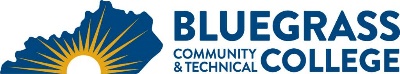 Program Coordinator:  TAMMIE DISCO BOGGS	E-mail:  TAMMIE.DISCO@KCTCS.EDU	Phone:  859-246-6654Program Website: https://bluegrass.kctcs.edu/education-training/program-finder/medical-information-technology.aspx Student Name:		Student ID: Students need to be at KCTCS placement levels for all coursesNote:  25% of Total Program Credit Hours must be earned at Bluegrass Community and Technical CollegeAdvisor Name:	Advisor Signature: _________________________________________Student Name:	Student Signature: ________________________________________First SemesterCreditsTermGradePre reqs (P)/Co-reqs(C)/NotesMIT 103 – Medical Office Terminology or AHS 115 Medical Terminology or CLA 131 Medical Terminology from Greek and Latin3MIT 103 is preferred courseMIT 104 – Medical Insurance3MIT 103 (P or C)MIT 204 – Medical Coding******3MIT 104; BIO 135 (P or C)BIO 135 – Basic Anatomy & Physiology with Lab or BIO 137/BIO 139 4Requires math placement score above range of 065 and score above KCTCS Reading and English assessment exam scores.Total Semester Credit Hours13Second SemesterCreditsTermGradePre reqs (P)/Co-reqs(C)/NotesOST 110 – Document Formatting & Word Processing or Course Approved by Program Coordinator 3Must key 20 wpm/instructor permission (OST 101 equivalent) & RDG 020. MIT 205 – Advanced Medical Coding******3MIT 204 (P)Course Approved by Program Coordinator***3Total Semester Credit Hours9Total Required Hours22Special Instructions:** MIT 103 is preferred for the MIT program.  *** Program approved course list is not exhaustive or all inclusive.  Other requests will be reviewed individually ****** MIT 204 and 205 are suggested for First Year Spring and Second Year Fall.  If student starts in Spring, course will need to be adjusted. Choose 3 hours from the following program-approved courses listed below: Credit Term GradePre_reqs (P)/ Co-reqs (C)/NotesMIT 106  Introduction to Medical Transcription 3 Digital literacy; OST 110; ENG 101 or OST 108; (MIT 103, AHS 115 or CLA 131) - (P)MIT 206  Medical Transcription 3 MIT 106 or instructor consent MIT 219  Coding Exam Preparation 3 MIT 204 and 205- (P)  MIT 227 Medical Office Software3MIT 103; Digital Literacy- (P); MIT 217-(C) MIT course(s) – any within one program track will apply to another, i.e. MIT 204 & 205 – Medical Coding courses will work as the program courses in the Electronic Medical Records track Pre-reqs and co-reqs depend on the MIT courseACT 279 Computerized Accounting Systems 3 ACC 201 or ACT 101 & 102 - (P)BAS 120 Personal Finance 3 BAS 160 Introduction to Business 3 BAS 212 Introduction to Financial Management 3 MAT 105 or MAT 110 or instructor consent - (P)BAS 267 Introduction to Business Law 3 BAS/MGT 274 Human Resource Management 3 (BAS 160 & BAS 283) or instructor consent - (P)BAS/MKT 282 Principles of Marketing 3 BAS 160 or instructor consent- (P) BAS/MGT 283 Principles of Management 3 BAS 160 or instructor consent - (P)BAS/MGT 287 Supervisory Management 3 BAS 288 Personal and Organizational Leadership 3 ECO 101 Contemporary Economic Issues 3 ECO 201 Principles of Microeconomics 3 ECO 202 Principles of Macroeconomics 3 OST 114  Computerized Financial Management 3 ACT 101 - (P)OST 210  Advanced Word Processing Application 3 OST 110 - (P)OST 225  Introduction to Desktop Publishing 3 (OST 105 & OST 110) - (P) or instructor consent OST 275  Office Management 3 (ENG 101 or OST 108) & OST  110 - (P)Course Rotation Schedule (if applicable)Course Rotation Schedule (if applicable)Spring, Summer II, FallMIT 204 works best in the spring semester or summer II.  It is offered in Fall, but books will update beginning January of each yearSpring, Summer 1, Fall MIT 205